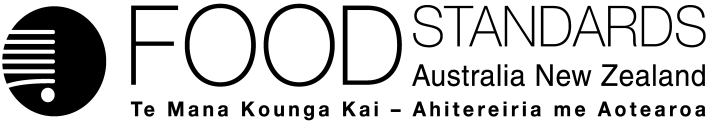 5 February 2020[111-20]Supporting document 1Microbiological assessment approach and foodborne illness summary P1052 - Primary Production and Processing Requirements for High-Risk HorticultureExecutive summaryOutbreaks of foodborne illness have been associated with fresh horticultural produce in Australia and internationally. Food Standards Australia New Zealand (FSANZ) will undertake an assessment of the microbiological food safety risks of fresh horticultural produce in Australia to guide decisions on appropriate regulatory and non-regulatory risk management measures. We will focus particularly on commodity sectors that have been identified nationally and internationally as posing a higher risk and that have specific annexes within the Codex Code of hygienic practice for fresh fruits and vegetables (Codex 2017) that provide additional guidance for their hygienic production.The primary objective of FSANZ when developing or reviewing food standards is “the protection of public health and safety”. FSANZ is also required to have regard to “the need for standards to be based on risk analysis using the best available scientific evidence”. The development and application of a Primary Production and Processing Standard for fresh horticultural produce will be dependent on an analysis of the public health and safety risks, economic and social factors and current regulatory measures and industry practices.FSANZ uses a number of methodologies to assess public health and safety risks, including risk profiling, quantitative and qualitative assessments and scientific evaluations. The methodology utilised depends on the purpose of the assessment and on the availability, quality and quantity of relevant data. The microbiological assessment for this Proposal will involve a qualitative through-chain analysis of selected horticultural commodity sectors identified as posing a higher risk. FSANZ will be utilising a proxy approach, with specific products selected within each commodity sector to represent the variety in product types. The proxies will be chosen to facilitate assessment of a range of risk factors and a spectrum of risk across each sector. The assessment will identify if the selected sectors have additional risk factors, compared to other fresh horticultural produce, that may require additional risk management measures.Previous work by FSANZ—in the assessment of Proposal P1015—involved reviewing reports of foodborne illness associated with fresh horticultural produce from 1990–2011 to test assumptions about which commodities and risk factors are most likely to result in produce contamination and outbreaks of foodborne illness. That review identified that the main risk factors for the primary production and processing of fresh horticultural produce are the use of poor quality water (pre- and post-harvest), faecal contamination by wildlife, and poor hygienic practices through the supply chain. The review found that the commodity sectors most commonly involved in outbreaks included leafy vegetables, melons, berries and minimally processed produce.A preliminary assessment of Australian and international outbreaks of foodborne illness linked to fresh horticultural produce reported in the period 2011–2019 indicates that the conclusions of FSANZ’s 2011 review are still largely applicable. Commodity sectors most often associated with outbreaks in the period 2011–2019 were leafy vegetables (lettuces, bagged salads), melons and berries. Contamination of produce typically occurred through the use of poor quality water on-farm, and failings in hygiene, sanitation and process controls throughout the production and supply chain.FSANZ will undertake a thorough assessment of commodity specific and production related risk factors associated with the primary production and processing of fresh ready-to-eat horticulture products—with a particular focus on berries, leafy vegetables and melons—to assist in the identification of appropriate risk management measures to ensure public health and safety.1	Introduction Outbreaks of foodborne illness have been associated with fresh horticultural produce in Australia and internationally. The Australia and New Zealand Ministerial Forum on Food Regulation have requested that FSANZ reassess the food safety risk management of horticultural commodity sectors that they identified as representing a higher risk to public health and safety. These sectors are those with specific annexes in the Codex Code of hygienic practice for fresh fruits and vegetables (Codex 2017) that provide additional guidance for their hygienic production.The primary objective of FSANZ when developing or reviewing food standards is “the protection of public health and safety”. FSANZ is also required to have regard to “the need for standards to be based on risk analysis using the best available scientific evidence”. The development and application of a Primary Production and Processing Standard for fresh horticultural produce will be dependent on an analysis of the public health and safety risks, economic and social factors and current regulatory and industry practices.FSANZ uses a number of methodologies to assess the public health and safety risks, including risk profiling, quantitative and qualitative assessments and scientific evaluations. The methodology utilised depends on the purpose of the assessment and on the availability, quality and quantity of the data. The assessment for this Proposal will involve a qualitative through chain analysis of selected horticulture commodity sectors to identify risk factors and inform decisions on appropriate risk mitigation measures. Data on the prevalence of microbial contamination and outbreaks of foodborne illness associated with fresh horticultural produce will be analysed to assist in the identification of the particular commodities and the main contributing risk factors most likely to result in produce contamination and foodborne illness.2	Previous FSANZ findings (1990-2011)As part of Proposal P1015 (Primary Production & Processing Standard for Horticulture), FSANZ undertook a review of foodborne illness associated with fresh horticultural produce (FSANZ 2011). The review was designed to test assumptions about which commodities and risk factors are most likely to result in produce contamination and outbreaks of foodborne illness. In developing the scope of the review, the horticultural commodity sectors previously identified internationally as higher risk include leafy vegetables, sprouts, berries, melons and minimally processed produce. The production factors previously identified include water (pre- and post-harvest), fertilisers, faecal contamination and food handler hygiene.2.1	Scope of the P1015 review The scope of the P1015 review included vegetables, herbs and fruits intended to be eaten raw. Both unprocessed and minimally processed produce (e.g. pre-cut and packaged fruit, washed and bagged baby spinach, and frozen berries) were included in the scope. Sprouted seeds covered by the Production and Processing Standard for Seed Sprouts were excluded, while microgreens and snow pea shoots were included in the scope. Mixed dishes were only included if an unambiguous link could be made with a specific produce item. Juices and commodities commonly consumed cooked were excluded.The scope of the review was limited to outbreaks that were thoroughly investigated and reported robust epidemiological and/or microbiological evidence. Only outbreaks associated with fresh horticultural produce intended to be eaten raw—with no pathogen elimination step before consumption—that occurred as a consequence of contamination during primary production or along the supply chain, including transport and distribution, were included.Processing activities undertaken on farm, such as washing and bagging, were also included.The review examined the scientific literature published from 1990-2011.2.2	Summary of the Australian situation (from the P1015 review) The review identified five fresh horticultural produce related outbreaks that occurred in Australia and met the strict inclusion criteria. Three of these outbreaks were associated with domestically produced product and two with imported product (Table 1).Table 1 Australian outbreaks identified in the P1015 review (1990-2011)For two of the outbreaks related to domestic product—rockmelon with Salmonella Saintpaul and papaya with Salmonella Litchfield—food safety issues were identified that may have contributed to produce contamination, including the use of untreated or inadequately treated water and incorrect use of chemical disinfectants (Gibbs et al. 2009; Munnoch et al. 2009). The source of contamination was not determined for the third outbreak related to domestic product or for either of the outbreaks related to imported product. However, poor sanitation at the packing and/or collection houses was a likely source of the Shigella sonnei contamination of the imported baby corn (Lewis et al. 2009).To provide a broader picture of foodborne illness potentially linked to fresh horticultural produce in Australia, the OzFoodNet outbreak register was utilised. The OzFoodNet register contains data on all reported foodborne outbreaks of gastrointestinal disease in Australia since 2001, including those that are not reported in the published literature and those that did not meet the strict inclusion criteria of the review. From January 2001 to June 2011, the OzFoodNet outbreak register recorded 93 produce-associated outbreaks in Australia. Of these, 10 were classified as confirmed, 27 as suspected and 56 as possible outbreaks. Across the 93 outbreaks at least 2,822 people became ill, 321 were hospitalised and seven people died. The outbreaks were most commonly of unknown aetiology (35%), or caused by Salmonella Typhimurium (18%), norovirus (18%) or other Salmonella serovars (12%). Twenty eight percent of the outbreaks were associated with vegetables, 19% with fruit, and 48% with mixed/unspecified/other produce (OzFoodNet unpublished data 2010; 2011).The data available from retail and through chain microbiological surveys performed in Australia from 2005-2010 indicated a low level of microbial contamination of the sampled fresh horticultural produce. However the data also showed that infrequent contamination of fresh horticultural produce with pathogenic microorganisms can occur. The FreshTest data collected for quality assurance and food safety programs within the Australian fresh produce industry had similar outcomes, indicating that pathogenic bacteria are detected infrequently. The FreshTest data showed that indicator organisms such as Escherichia coli and/or faecal coliforms are detected more frequently than pathogenic bacteria, especially in fresh herbs.2.3	Summary of the international situation (from the P1015 review) Foodborne pathogens are responsible for a number of illnesses worldwide, and fresh produce commodities are an important source of infection. The review identified 38 fresh horticultural produce related outbreaks that met the strict inclusion criteria (Table 2).Table 2 International outbreaks identified in the P1015 review (1990-2011)Eight of the international outbreaks identified in the review documented a microbiological trace back investigation with sufficient detail to assess a probable failure point in the supply chain. The use of faecally contaminated water during the growing phase for irrigation or pesticide application was implicated in two outbreaks: lettuce with E. coli O157 in Sweden (Söderström et al. 2008) and fresh tomatoes with Salmonella Newport in the USA (Greene et al. 2008). Direct faecal contamination of horticultural produce in the field by cattle/wild pigs, wild birds or deer was implicated for three outbreaks: baby spinach with E. coli O157:H7 in the USA (CDC 2006; Jay et al. 2007), peas with Campylobacter jejuni in the USA (Gardner et al. 2011), and strawberries with E. coli O157:H7 in the USA (Anonymous 2011b), respectively. There were three outbreaks attributed to poor post-harvest storage and handling practices: all involved carrots contaminated with Yersinia pseudotuberculosis and occurred in Finland (Jalava et al. 2006; Kangas et al. 2008; Rimhanen-Finne et al. 2008).2.4	Overall outcomes of the P1015 review The review identified the following commodity sectors as being associated with outbreaks: berries; leafy vegetables; melons; other vegetables (e.g. baby corn, carrots, chilli peppers, green onions and peas); and other fruit (e.g. mamey, mango, papaya, tomato). The commodities found to be most commonly linked to outbreaks were lettuce (8 outbreaks); rockmelons (7 outbreaks); fresh and semi-dried tomatoes (5 outbreaks, plus a possible association in an additional outbreak); and raspberries (4 outbreaks). Salmonella spp. were responsible for the greatest number of foodborne outbreaks, causing 13 outbreaks associated with a variety of commodities including leafy and other vegetables, and fruit.Fresh produce can potentially become contaminated at any point along the supply chain. However, contamination is most likely to occur in the field, during initial processing and during the final preparation in the kitchen (Lynch et al. 2009). Contamination during the final preparation of a dish was excluded from the review, as the focus was on primary production and processing. The review identified the following production activities as common sources of produce contamination:The use of poor quality water pre-harvest, e.g. for irrigation water or application of pesticidesThe use of poor quality water in post-harvest processing applications, such as washingWildlife incursions into growing areas prior to harvest (e.g. direct faecal contamination of produce in the field) or post-harvest (e.g. direct contamination in storage)Breaches of good hygienic practice along the supply chain.The most common cause of product contamination identified was the use of poor quality water for pre-harvest activities and post-harvest processing.The size of outbreaks vary according to the pathogen involved; source and level of contamination; volume of produce contaminated; distribution networks; site and method of final preparation; and the amount consumed. For example, the use of faecally contaminated water during the growing phase has the potential to contaminate multiple paddocks and batches of produce, and, depending on the distribution networks, there exists the potential for widespread outbreaks affecting multiple jurisdictions.However, source attribution is very difficult, and the exact mechanism of produce contamination is rarely definitively established. The majority of outbreak reports examined in the review did not include environmental investigations and/or sufficient detail to identify the source of contamination. Typically, a number of failures in hygienic practices throughout the supply chain were identified as possibly contributing to contamination, but often there was not sufficient detail to identify specific failure points. Also, the results of the review did not contain specific detailed information to determine whether different risk factors are associated with different production systems (e.g. field grown versus hydroponics).Microbiological data available from Australian surveys undertaken from 2005-2010 suggested a low level of contamination of fruits and vegetables in the Australian supply chain; contamination with pathogenic microorganisms occurred infrequently.The outcomes of the P1015 review reaffirmed the assumptions regarding the particular commodities and risk factors most likely to result in produce contamination and outbreaks of foodborne illness.3	Current situation (2011-2019)FSANZ undertook a review of scientific literature and technical reports published in the period 2011-2019 to identify outbreaks of foodborne illness associated with fresh horticultural produce that occurred, or were reported on, since the review undertaken for Proposal P1015 (FSANZ 2011). A search of the published scientific literature was conducted using the EBSCO search engine to capture relevant studies from selected databases. Initial search results were subjected to two filtering steps similar to those applied in the P1015 review. We also analysed outbreaks described in publicly-available reports, such as those published by OzFoodNet—Australia’s enhanced foodborne disease surveillance network—and food recall data, to provide a broader overview of the incidence of horticulture-related foodborne illness and microbial contamination of fresh horticultural produce in Australia.A brief summary of identified outbreaks and initial conclusions from this review is presented below. FSANZ will undertake a thorough analysis of these outbreak reports to identify the commodities and production factors most likely to result in produce contamination and outbreaks of foodborne illness, to guide decisions on appropriate regulatory and non-regulatory risk management measures. Stakeholders will have an opportunity to comment on this analysis and proposed risk management measures in response to the second call for submissions report for this Proposal.3.1	Australian outbreaks of foodborne illness associated with fresh horticultural produceSince 2011 there have been a number of outbreaks of foodborne illness associated with consumption of horticultural produce in Australia (Table 3).Data on Australian outbreaks of foodborne illness associated with horticultural produce indicate Salmonella and viruses (Hepatitis A and norovirus) are responsible for the majority of recorded outbreaks. Leafy vegetables, melons and berries are the commodity sectors most often associated with these outbreaks. There was a lack of data regarding potential supply chain failure points for the majority of these outbreaks, with inadequate sanitation being the only issue identified.Table 3 Summary of Australian outbreaks associated with fresh and minimally processed horticultural produce (2011-2019)1 E—epidemiological study, L—laboratory confirmed link between outbreak strain and implicated commodity or farm2 n.d.—not determined3.2	Australian recalls of fresh horticultural produce due to microbial contaminationFood recalls are performed to remove unsafe food from the marketplace to protect public health and safety. Horticulture produce has been recalled in Australia due to contamination with pathogenic microorganisms (Table 4).Table 4: Summary of Australian recalls associated with fresh and minimally processed horticultural produce (2011-2019)The primary causes of fresh and minimally processed horticultural produce-related recalls were Salmonella and L. monocytogenes; other microbial pathogens associated with these recalls were E. coli and hepatitis A. The main commodity sectors that were recalled were sprouts and mixed vegetables. The other sectors with multiple recalls were berries, leafy vegetables and melons.3.3	International outbreaks of foodborne illness associated with fresh horticultural produceA search for reports of horticultural produce-associated outbreaks of foodborne illness was conducted using the EBSCO search engine to capture relevant studies from selected databases. Initial search results were subjected to two filtering steps, with articles describing 44 outbreaks meeting the search criteria (Annex 1).Outbreaks were most commonly caused by contamination with viruses (Hepatitis A and norovirus), bacterial pathogens (particularly Salmonella spp., enterohaemorrhagic E. coli and L. monocytogenes) and enteric parasites (e.g. Cyclospora cayetanensis).Commodity sectors most often associated with outbreaks were leafy vegetables (lettuces, bagged salads), berries, sprouts and melons.Typically, these reports did not include robust analyses of the root causes of the outbreaks—the specific production and processing practices that caused the contamination, or the relative contribution of potential sources of contamination. In the studies that did provide such evidence, the use of poor quality water for irrigation or application of crop protection chemicals; direct faecal contamination of produce growing in the field; and defects in facilities, hygiene, sanitation and process controls on farm, in processing facilities and along the supply chain were identified. These factors point to failures to implement, monitor and correct defects in Good Agricultural Practices on farm and Good Hygienic Practices post-harvest.4	Assessment approach The microbiological assessment for this Proposal will involve a qualitative through chain analysis of specific horticulture sectors. The assessment will identify where in the horticulture supply chain hazards may be introduced and where in the supply chain hazards may be controlled.The assessment for this Proposal will identify if the selected commodity sectors—or specific commodities within them—have commodity specific characteristics or production practices that make them more vulnerable to contamination, compared to other fresh horticultural produce, and subsequently require additional risk management measures.4.1	 Proxy approachThe Australian horticulture industry is very complex. This is due to the huge diversity in the types of horticultural produce; differences in production methods; variation in size and experience of producers and processors; geographic and climatic variability between production zones; and seasonality of produce. In order to assess this diverse industry in an efficient manner, FSANZ will utilise a proxy approach. We will focus on a representative set of products and associated microbiological pathogens within each commodity sector, and assess the relevance of the findings to other products in the same sector and also more broadly across all fresh horticulture produce.The three horticulture sectors included in the scope of the assessment are berries, leafy vegetables and melons. Specific products will be selected to represent the variety of products within each sector. Factors such as differences in the properties of the produce, growing conditions, and harvest and primary processing methods will be taken into consideration when choosing the proxies (Figure 1). The proxies will be selected such that a range of risk factors and a spectrum of risk are covered for each assessed commodity sector.Figure 1: Factors to be considered when selecting the proxies for each commodity sector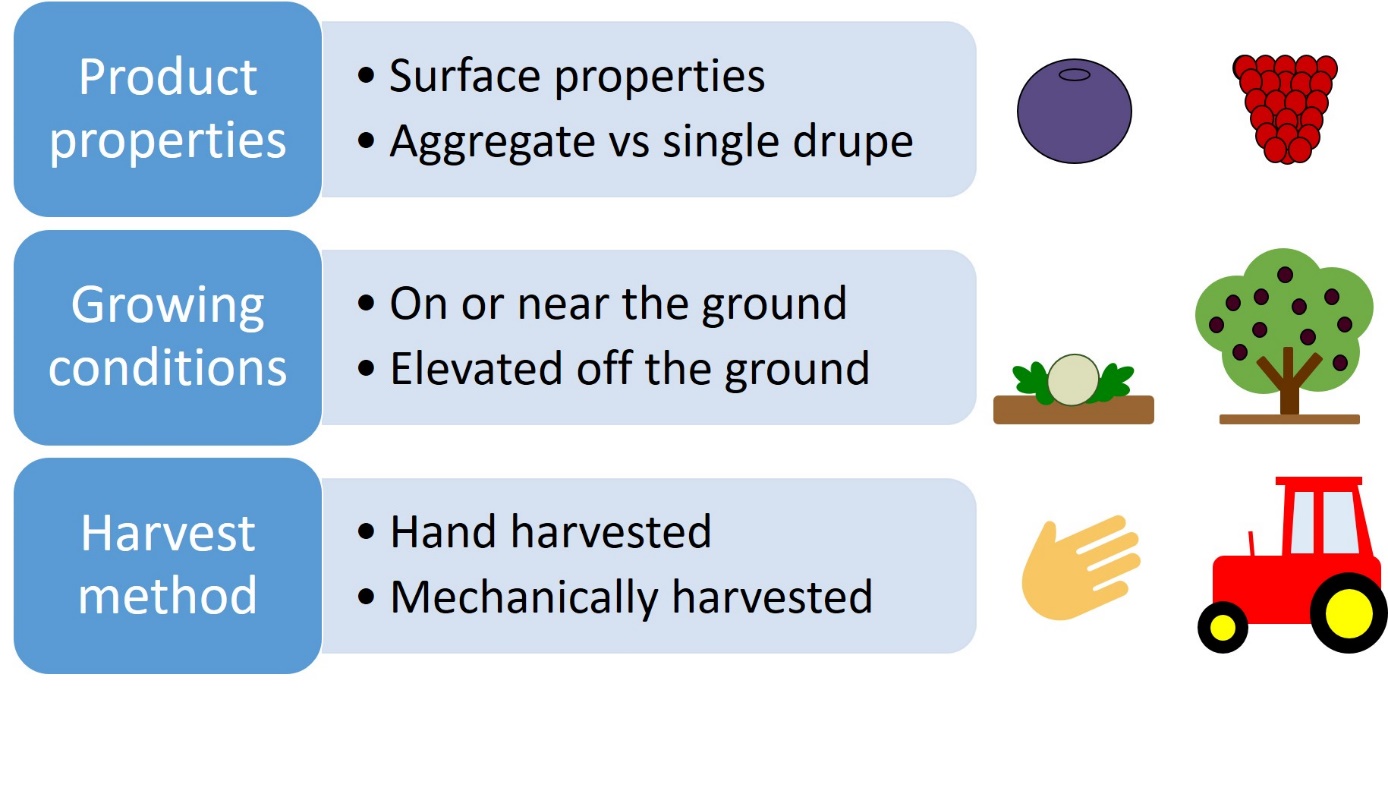 5	Questions to be considered during the scientific assessmentThe risk assessment questions outlined below will be addressed during the analysis of the risk posed by microbial hazards in fresh produce:What are the key risk factors associated with the primary production and processing of fresh ready-to-eat horticulture products that apply broadly to the sector? What are the main risk factors and/or production activities contributing to contamination with microbiological hazards?What measure/controls may have minimised contamination of produce?What are the commodities most often implicated in fresh ready-to-eat horticulture product related foodborne outbreaks?Which commodities, or commodity groups reflected in the Codex Code of Hygienic Practice for Fresh Fruits and Vegetables pose a higher microbiological food safety risk due to their intrinsic properties and/or production method?What additional measures/controls may reduce the food safety risk?6	ConclusionFSANZ’s Review of foodborne illness associated with selected ready-to-eat fresh produce (FSANZ 2011), undertaken for Proposal P1015, identified particular horticultural commodity sectors and risk factors most likely to result in foodborne illness. Our preliminary analysis of Australian and international data on foodborne illness and microbial contamination of horticultural produce is consistent with the conclusions of that review, and indicates that a thorough assessment of food safety risks and possible risk mitigation measures for berries, melons and leafy vegetable should be undertaken to assist in the identification of appropriate risk management measures to ensure public health and safety.Annex 1Summary of international outbreaks associated with fresh and minimally processed horticultural produce1 E—epidemiological study, L—laboratory confirmed link between outbreak strain and implicated commodity or farm2 n.d.—not determinedReferencesAbanyie F, Harvey RR, Harris JR, Wiegand RE, Gaul L, Desvignes-Kendrick M, Irvin K, Williams I, Hall RL, Herwaldt B, Gray EB, Qvarnstrom Y, Wise ME, Cantu V, Cantey PT, Bosch S, da Silva AJ, Fields A, Bishop H, Wellman A, Beal J, Wilson N, Fiore AE, Tauxe R, Lance S, Slutsker L, Parise M (2015) 2013 multistate outbreaks of Cyclospora cayetanensis infections associated with fresh produce: Focus on the Texas investigations. Epidemiology and Infection 143:3451–3458Ackers M, Mahon BE, Leahy E, Gode B, Damrow T, Hayes PS, Bibb WF, Rice D, Barrett TJ, Hutwagner L, Griffin PM, Slutsker L (1998) An outbreak of Escherichia coli O157:H7 infections associated with leaf lettuce consumption. The Journal of Infectious Diseases 177:1588–1593Angelo KM, Chu A, Anand M, Nguyen T-A, Bottichio L, Wise M, Williams I, Seelman S, Bell R, Fatica M, Lance S, Baldwin D, Shannon K, Lee H, Trees E, Strain E, Gieraltowski L (2015) Outbreak of Salmonella Newport infections linked to cucumbers - United States, 2014. Morbidity and Mortality Weekly Report 64:144–147Anonymous (2011a) E. coli 0157 - USA (03): (Oregon) Strawberry: Archive No: 20110809.2413. Promedmail (Online): International Society for Infectious Diseases, Boston. http://www.promedmail.org/. Accessed 8 November 2019Anonymous (2011b) E. coli 0157 - USA (06): (Oregon) Strawberry, deer dropping source: Archive No: 20110819.2520. Promedmail (Online): International Society for Infectious Diseases, Boston. http://www.promedmail.org/. Accessed 28 October 2019Bernard H, Faber M, Wilking H, Haller S, Höhle M, Schielke A, Ducomble T, Siffczyk C, Merbecks SS, Fricke G, Hamouda O, Stark K, Werber D (2014) Large multistate outbreak of norovirus gastroenteritis associated with frozen strawberries, Germany, 2012. Eurosurveillance 19:20719Buchholz U, Bernard H, Werber D, Boehmer MM, Remschmidt C, Wilking H, Delere Y, der Heiden M an, Adlhoch C, Dreesman J, Ehlers J, Ethelberg S, Faber M, Frank C, Fricke G, Greiner M, Hoehle M, Ivarsson S, Jark U, Kirchner M, Koch J, Krause G, Luber P, Rosner B, Stark K, Kuehne M (2011) German outbreak of Escherichia coli O104:H4 associated with sprouts. New England Journal of Medicine 365:1763–1770Buss BF, Joshi MV, O’Keefe AL, Allensworth CD, Garvey A, Obbink K, Mandernach S, Safranek TJ (2016) Regional investigation of a cyclosporiasis outbreak linked to imported romaine lettuce - Nebraska and Iowa, June-August 2013. Epidemiology and Infection 144:1807–1817Byrne L, Fisher I, Peters T, Mather A, Thomson N, Rosner B, Bernard H, McKeown P, Cormican M, Cowden J, Aiyedun V, Lane C (2014) A multi-country outbreak of Salmonella Newport gastroenteritis in Europe associated with watermelon from Brazil, confirmed by whole genome sequencing: October 2011 to January 2012. Eurosurveillance 19:6–13Caceres VM, Ball RT, Somerfeldt SA, Mackey RL, Nichols SE, MacKenzie WR, Herwaldt BL (1998) A foodborne outbreak of cyclosporiasis caused by imported raspberries. Journal of Family Practice 47:231–234Campbell JV, Mohle-Boetani J, Reporter R, Abbott S, Farrar J, Brandl M, Mandrell R, Werner SB (2001) An outbreak of Salmonella serotype Thompson associated with fresh cilantro. The Journal of Infectious Diseases 183:984–987CDC (2002) Multistate outbreaks of Salmonella serotype Poona infections associated with eating cantaloupe from Mexico - United States and Canada, 2000-2002. Morbidity and Mortality Weekly Report 51:1044–1047CDC (2006) Ongoing multistate outbreak of Escherichia coli serotype O157:H7 infections associated with consumption of fresh spinach - United States, September 2006. Morbidity and Mortality Weekly Report 55:1045–1046CDC (2008) Outbreak of Salmonella serotype Saintpaul infections associated with multiple raw produce items - United States, 2008. Morbidity and Mortality Weekly Report 57:929–934CDC (2011) Multistate outbreak of listeriosis associated with Jensen Farms cantaloupe - United States, August - September 2011. Morbidity and Mortality Weekly Report 60:1357–1358CDC (2012a) Multistate outbreak of Salmonella Typhimurium and Salmonella Newport infections linked to cantaloupe (Final Update). Centers for Disease Control and Prevention, Atlanta. https://www.cdc.gov/salmonella/typhimurium-cantaloupe-08-12/index.html. Accessed 11 December 2019CDC (2012b) Multistate outbreak of Shiga toxin-producing Escherichia coli O157:H7 infections linked to organic spinach and spring mix blend (final update). Centers for Disease Control and Prevention, Atlanta. https://www.cdc.gov/ecoli/2012/o157h7-11-12/index.html. Accessed 11 December 2019CDC (2015) Multistate outbreak of listeriosis linked to commercially produced, prepackaged caramel apples made from Bidart Bros. apples (final update). Centers for Disease Control and Prevention, Atlanta. https://www.cdc.gov/listeria/outbreaks/caramel-apples-12-14/index.html. Accessed 11 December 2019CDC (2016a) Multistate outbreak of hepatitis A linked to frozen strawberries (final update) - 2016. Centers for Disease Control and Prevention, Atlanta. https://www.cdc.gov/hepatitis/outbreaks/2016/hav-strawberries.htm. Accessed 17 June 2019CDC (2016b) Multistate outbreak of listeriosis linked to frozen vegetables (final update). Centers for Disease Control and Prevention, Atlanta. https://www.cdc.gov/listeria/outbreaks/frozen-vegetables-05-16/index.html. Accessed 11 December 2019CDC (2016c) Multistate outbreak of Salmonella Poona infections linked to imported cucumbers (final update). Centers for Disease Control and Prevention, Atlanta. https://www.cdc.gov/salmonella/poona-09-15/index.html. Accessed 11 December 2019CDC (2016d) Multistate outbreaks of Salmonella infections linked to alfalfa sprouts from one contaminated seed lot (final update). Centers for Disease Control and Prevention, Atlanta. https://www.cdc.gov/salmonella/muenchen-02-16/index.html. Accessed 9 December 2019CDC (2018a) Multistate outbreak of cyclosporiasis linked to Fresh Express salad mix sold at McDonald’s restaurants - United States, 2018: Final update. Centers for Disease Control and Prevention, Atlanta. https://www.cdc.gov/parasites/cyclosporiasis/outbreaks/2018/b-071318/index.html. Accessed 6 December 2019CDC (2018b) Multistate outbreak of E. coli O157:H7 infections linked to romaine lettuce (final update). Centers for Disease Control and Prevention, Atlanta. https://www.cdc.gov/ecoli/2018/o157h7-04-18/. Accessed 13 November 2019CDC (2019a) Notes from the field: Outbreak of listeriosis likely associated with prepackaged caramel apples - United States, 2017. Morbidity and Mortality Weekly Report 68:76–77CDC (2019b) Outbreak of E. coli infections linked to romaine lettuce: Final update. Centers for Disease Control and Prevention, Atlanta. https://www.cdc.gov/ecoli/2018/o157h7-11-18/. Accessed 13 November 2019Codex (2017) Code of hygienic practice for fresh fruits and vegetables (CXC 53-2003). Codex Alimentarius Commission, Rome. http://www.fao.org/fao-who-codexalimentarius/sh-proxy/en/?lnk=1&url=https%253A%252F%252Fworkspace.fao.org%252Fsites%252Fcodex%252FStandards%252FCXC%2B53-2003%252FCXC_053e.pdf. Accessed 24 June 2019Dentinger CM, Bower WA, Nainan OV, Cotter SM, Myers G, Dubusky LM, Fowler S, Salehi ED, Bell BP (2001) An outbreak of hepatitis A associated with green onions. The Journal of Infectious Diseases 183:1273–1276DHHS Victoria (2017) Hepatitis A oubreak associated with frozen berries. Department of Health and Human Services, Victoria State Government, Melbourne. https://www2.health.vic.gov.au/about/news-and-events/healthalerts/alert-hepatitis-a-berries-2-june-2017. Accessed 31 July 2019Donnan EJ, Fielding JE, Gregory JE, Lalor K, Rowe S, Goldsmith P, Antoniou M, Fullerton KE, Knope K, Copland JG, Bowden DS, Tracy SL, Hogg GG, Tan A, Adamopoulos J, Gaston J, Vally H (2012) A multistate outbreak of hepatitis A associated with semidried tomatoes in Australia, 2009. Clinical Infectious Diseases 54:775–781EFSA (2011) Shiga toxin-producing E. coli (STEC) O104:H4 2011 outbreaks in Europe: Taking stock. EFSA Journal 9:2390EFSA (2014) Tracing of food items in connection to the multinational hepatitis A virus outbreak in Europe. EFSA Journal 12:3821EFSA (2018a) Listeria monocytogenes: Update on foodborne outbreak. European Food Safety Authority, Parma. https://www.efsa.europa.eu/en/press/news/180703. Accessed 3 December 2019EFSA (2018b) Multi-country outbreak of Listeria monocytogenes serogroup IVb, multi-locus sequence type 6, infections linked to frozen corn and possibly to other frozen vegetables – first update. European Food Safety Authority, Parma. https://efsa.onlinelibrary.wiley.com/doi/epdf/10.2903/sp.efsa.2018.EN-1448. Accessed 3 December 2019Enkirch T, Eriksson R, Persson S, Schmid D, Aberle SW, Lof E, Wittesjo B, Holmgren B, Johnzon C, Gustafsson EX, Svensson LM, Sandelin LL, Richter L, Lindblad M, Brytting M, Maritschnik S, Tallo T, Malm T, Sundqvist L, Ederth JL (2018) Hepatitis A outbreak linked to imported frozen strawberries by sequencing, Sweden and Austria, June to September 2018. Eurosurveillance 23:1800528Espenhain L, Riess M, Müller L, Colombe S, Ethelberg S, Litrup E, Jernberg C, Kühlmann-Berenzon S, Lindblad M, Hove NK, Torpdahl M, Mörk MJ (2019) Cross-border outbreak of Yersinia enterocolitica O3 associated with imported fresh spinach, Sweden and Denmark, March 2019. Eurosurveillance 24:1900368Ethelberg S, Lisby M, Bottiger B, Schultz AC, Villif A, Jensen T, Olsen KE, Scheutz F, Kjelso C, Muller L (2010) Outbreaks of gastroenteritis linked to lettuce, Denmark, January 2010. Eurosurveillance 15:19484FDA (2012) Sprouts: FDA investigation summary - multistate outbreak of Salmonella Cubana infections associated with sprouts from an Arizona sprouter. US Food and Drug Administration, Silver Spring. http://wayback.archive-it.org/7993/20171114154939/https:/www.fda.gov/Food/RecallsOutbreaksEmergencies/Outbreaks/ucm369067.htm. Accessed 11 December 2019FDA (2013) Environmental Assessment: Factors potentially contributing to the contamination of fresh whole cantaloupe Implicated in a multi-state outbreak of salmonellosis. US Food and Drug Administration, Silver Spring. http://wayback.archive-it.org/7993/20171114155057/https://www.fda.gov/Food/RecallsOutbreaksEmergencies/Outbreaks/ucm341476.htm. Accessed 11 December 2019FDA (2015) FDA investigated Listeria monocytogenes in sprouts from Wholesome Soy Products, Inc. US Food and Drug Administration, Silver Spring. http://wayback.archive-it.org/7993/20171114154907/https:/www.fda.gov/Food/RecallsOutbreaksEmergencies/Outbreaks/ucm422562.htm. Accessed 11 December 2019FDA (2016) FDA investigated multistate outbreak of Salmonella infections linked to alfalfa sprouts. US Food and Drug Administration, Silver Spring. https://www.fda.gov/food/outbreaks-foodborne-illness/fda-investigated-multistate-outbreak-salmonella-infections-linked-alfalfa-sprouts. Accessed 9 December 2019FDA (2018a) Environmental assessment of factors potentially contributing to the contamination of romaine lettuce implicated in a multi-state outbreak of E. coli O157:H7. US Food and Drug Administration, Silver Spring. https://www.fda.gov/food/outbreaks-foodborne-illness/environmental-assessment-factors-potentially-contributing-contamination-romaine-lettuce-implicated. Accessed 13 November 2019FDA (2018b) FDA investigation of a multistate outbreak of Cyclospora illnesses linked to Fresh Express salad mix served at McDonald’s ends. US Food and Drug Administration, Silver Spring. https://www.fda.gov/food/outbreaks-foodborne-illness/fda-investigation-multistate-outbreak-cyclospora-illnesses-linked-fresh-express-salad-mix-served. Accessed 6 December 2019FDA (2019) Investigation summary: Factors potentially contributing to the contamination of romaine lettuce implicated in the fall 2018 multi-state outbreak of E. coli O157:H7. US Food and Drug Administration, Silver Spring. https://www.fda.gov/food/outbreaks-foodborne-illness/investigation-summary-factors-potentially-contributing-contamination-romaine-lettuce-implicated-fall. Accessed 13 November 2019Foley C, Harvey E, Bidol SA, Henderson T, Njord R, Salvo T de, Haupt T, Mba-Jonas A, Bailey C, Bopp C, Bosch SA, Gerner-Smidt P, Mody RK, Nguyen T-A, Stockbine N, Tauxe RV (2013) Outbreak of Escherichia coli O104:H4 infections associated with sprout consumption: Europe and North America, May-July 2011. Morbidity and Mortality Weekly Report 62:1029–1031Frank C, Werber D, Cramer JP, Askar M, Faber M, der Heiden M an, Bernard H, Fruth A, Prager R, Spode A, Wadl M, Zoufaly A, Jordan S, Kemper MJ, Follin P, Müller L, King LA, Rosner B, Buchholz U, Stark K, Krause G (2011a) Epidemic profile of Shiga-toxin-producing Escherichia coli O104:H4 outbreak in Germany. The New England Journal of Medicine 365:1771–1780Frank C, Faber MS, Askar M, Bernard H, Fruth A, Gilsdorf A, Hohle M, Karch H, Krause G, Prager R, Spode A, Stark K, Werber D (2011b) Large and ongoing outbreak of haemolytic uraemic syndrome, Germany, May 2011. Eurosurveillance 16:19878Frost JA, McEvoy MB, Bentley CA, Andersson Y, Rowe B (1995) An outbreak of Shigella sonnei infection associated with consumption of iceberg lettuce. Emerging Infectious Diseases 1:26–29FSANZ (2011) Proposal P1015 - Primary production & processing standard for horticulture: Supporting document 2: Review of foodborne illness associated with selected ready-to-eat fresh produce. Food Standards Australia New Zealand, Canberra. https://www.foodstandards.gov.au/code/proposals/Documents/P1015%20Horticulture%20PPPS%201CFS%20SD2%20Illness%20review.pdf. Accessed November 2019Gallot C, Grout L, Roque-Afonso AM, Couturier E, Carrillo-Santisteve P, Pouey J, Letort MJ, Hoppe S, Capdepon P, Saint-Martin S, Valk H de, Vaillant V (2011) Hepatitis A associated with semidried tomatoes, France, 2010. Emerging Infectious Diseases 17:566–567Gardner TJ, Fitzgerald C, Xavier C, Klein R, Pruckler J, Stroika S, McLaughlin JB (2011) Outbreak of campylobacteriosis associated with consumption of raw peas. Clinical Infectious Diseases 53:26–32Gaul LK, Farag NH, Shim T, Kingsley MA, Silk BJ, Hyytia-Trees E (2013) Hospital-acquired listeriosis outbreak caused by contaminated diced celery - Texas 2010. Clinical Infectious Diseases 56:20–26Gibbs R, Pingault N, Mazzucchelli T, O’Reilly L, MacKenzie B, Green J, Mogyorosy R, Stafford R, Bell R, Hiley L, Fullerton K, Van Buynder P (2009) An outbreak of Salmonella enterica serotype Litchfield infection in Australia linked to consumption of contaminated papaya. Journal of Food Protection 72:1094–1098Gillesberg Lassen S, Soborg B, Midgley SE, Steens A, Vold L, Stene-Johansen K, Rimhanen-Finne R, Kontio M, Löfdahl M, Sundqvist L, Edelstein M, Jensen T, Vestergaard HT, Fischer TK, Mølbak K, Ethelberg S (2013) Ongoing multi-strain food-borne hepatitis A outbreak with frozen berries as suspected vehicle: Four Nordic countries affected, October 2012 to April 2013. Eurosurveillance 18:20467Gossner CM, Severi E (2014) Three simultaneous, food-borne, multi-country outbreaks of hepatitis A virus infection reported in EPIS-FWD in 2013: What does it mean for the European Union? Eurosurveillance 19:20941Greene SK, Daly ER, Talbot EA, Demma LJ, Holzbauer S, Patel NJ, Hill TA, Walderhaug MO, Hoekstra RM, Lynch MF, Painter JA (2008) Recurrent multistate outbreak of Salmonella Newport associated with tomatoes from contaminated fields, 2005. Epidemiology and Infection 136:157–165Guzman-Herrador B, Vold L, Comelli H, MacDonald E, Heier BT, Wester AL, Stavnes TL, Jensvoll L, Lindegard Aanstad A, Severinsen G, Aasgaard Grini J, Werner Johansen Ø, Cudjoe K, Nygard K (2011) Outbreak of Shigella sonnei infection in Norway linked to consumption of fresh basil, October 2011. Eurosurveillance 16:20007Guzman-Herrador B, Jensvoll L, Einoder-Moreno M, Lange H, Myking S, Nygard K, Stene-Johansen K, Vold L (2014) Ongoing hepatitis A outbreak in Europe 2013 to 2014: Imported berry mix cake suspected to be the source of infection in Norway. Eurosurveillance 19:20775Guzman-Herrador BR, Nilsen E, Cudjoe KS, Jensvoll L, Kvamme JM, Lindegård Aanstad A, Lindstedt BA, Nygård K, Severinsen G, Werner-Johansen Ø, Wester AL, Wiklund M, Vold L (2013) A Shigella sonnei outbreak traced to imported basil - the importance of good typing tools and produce traceability systems, Norway, 2011. Eurosurveillance 18:20650Guzman-Herrador BR, Panning M, Stene-Johansen K, Borgen K, Einoder-Moreno M, Huzly D, Jensvoll L, Lange H, Maassen S, Myking S, Myrmel M, Neumann-Haefelin C, Nygard K, Wenzel JJ, Oye AK, Vold L (2015) Importance of molecular typing in confirmation of the source of a national hepatitis A virus outbreak in Norway and the detection of a related cluster in Germany. Archives of Virology 160:2823–2826Hassan R, Whitney B, Williams DL, Holloman K, Grady D, Thomas D, Omoregie E, Lamba K, Leeper M, Gieraltowski L (2019) Multistate outbreaks of Salmonella infections linked to imported Maradol papayas - United States, December 2016-September 2017. Epidemiology and Infection 147:e265Heier BT, Nygård K, Kapperud G, Lindstedt BA, Johannessen GS, Blekkan H (2009) Shigella sonnei infections in Norway associated with sugar peas, May - June 2009. Eurosurveillance 14:19243Hilborn ED, Mermin JH, Mshar PA, Hadler JL, Voetsch A, Wojkunski C, Swartz M, Mshar R, Lambert-Fair MA, Farrar JA, Glynn MK, Slutsker L (1999) A multistate outbreak of Escherichia coli O157:H7 infections associated with consumption of mesclun lettuce. Archives of Internal Medicine 159:1758–1764Ho AY, Lopez AS, Eberhart MG, Levenson R, Finkel BS, da Silva AJ, Roberts JM, Orlandi PA, Johnson CC, Herwaldt BL (2002) Outbreak of cyclosporiasis associated with imported raspberries, Philadelphia, Pennsylvania, 2000. Emerging Infectious Diseases 8:783–788Hoang LMN, Fyfe M, Ong C, Harb J, Champagne S, Dixon B, Isaac-Renton J (2005) Outbreak of cyclosporiasis in British Columbia associated with imported Thai basil. Epidemiology and Infection 133:23–27Hutin YJ, Pool V, Cramer EH, Nainan OV, Weth J, Williams IT, Goldstein ST, Gensheimer KF, Bell BP, Shapiro CN, Alter MF, Margolis HS, National Hepatitis A Investigation Team (1999) A multistate, foodborne outbreak of hepatitis A. New England Journal of Medicine 340:595–602Irvine WN, Gillespie IA, Smyth FB, Rooney PJ, McClenaghan A, Devine MJ, Tohani VK (2009) Investigation of an outbreak of Salmonella enterica serovar Newport infection. Epidemiology and Infection 137:1449–1456Jalava K, Hakkinen M, Valkonen M, Nakari U, Palo T, Hallanvuo S, Ollgren J, Siitonen A, Nuorti JP (2006) An outbreak of gastrointestinal illness and erythema nodosum from grated carrots contaminated with Yersinia pseudotuberculosis. The Journal of Infectious Diseases 194:1209–1216Jay MT, Cooley M, Carychao D, Wiscomb GW, Sweitzer RA, Crawford-Miksza L, Farrar JA, Lau DK, O’Connell J, Millington A, Asmundson RV, Atwill ER, Mandrell RE (2007) Escherichia coli O157:H7 in feral swine near spinach fields and cattle, central California coast. Emerging Infectious Diseases 13:1908–1911Jenkins C, Dallman TJ, Launders N, Willis C, Byrne L, Jorgensen F, Eppinger M, Adak GK, Aird H, Elviss N, Grant KA, Morgan D, McLauchlin J (2015) Public health investigation of two outbreaks of Shiga toxin-producing Escherichia coli O157 associated with consumption of watercress. Applied and Environmental Microbiology 81:3946–3952Kangas S, Takkinen J, Hakkinen M, Nakari U, Johansson T, Henttonen H, Virtaluoto L, Siitonen A, Ollgren J, Kuusi M (2008) Yersinia pseudotuberculosis O:1 traced to raw carrots, Finland. Emerging Infectious Diseases 14:1959–1961Kapperud G, Rorvik LM, Hasseltvedt V, Hoiby EA, Iversen BG, Staveland K, Johnsen G, Leitao J, Herikstad H, Andersson Y, Langeland G, Gondrosen B, Lassen J (1995) Outbreak of Shigella sonnei infection traced to imported iceberg lettuce. Journal of Clinical Microbiology 33:609–614Katz DJ, Cruz MA, Trepka MJ, Suarez JA, Fiorella PD, Hammond RM (2002) An outbreak of typhoid fever in Florida associated with an imported frozen fruit. The Journal of Infectious Diseases 186:234–239King LA, Nogareda F, Weill F-X, Mariani-Kurkdjian P, Loukiadis E, Gault G, Jourdan-DaSilva N, Bingen E, Macé M, Thevenot D, Ong N, Castor C, Noël H, van Cauteren D, Charron M, Vaillant V, Aldabe B, Goulet V, Delmas G, Couturier E, Le Strat Y, Combe C, Delmas Y, Terrier F, Vendrely B, Rolland P, Valk H de (2012) Outbreak of Shiga toxin-producing Escherichia coli O104:H4 associated with organic fenugreek sprouts, France, June 2011. Clinical Infectious Diseases 54:1588–1594Kinnula S, Hemminki K, Kotilainen H, Ruotsalainen E, Tarkka E, Salmenlinna S, Hallanvuo S, Leinonen E, Jukka O, Rimhanen-Finne R (2018) Outbreak of multiple strains of non-O157 Shiga toxin-producing and enteropathogenic Escherichia coli associated with rocket salad, Finland, autumn 2016. Eurosurveillance 23:1700666Laidler MR, Tourdjman M, Buser GL, Hostetler T, Repp KK, Leman R, Samadpour M, Keene WE (2013) Escherichia coli O157:H7 infections associated with consumption of locally grown strawberries contaminated by deer. Clinical Infectious Diseases 57:1129–1134Laughlin M, Bottichio L, Weiss J, Higa J, McDonald E, Sowadsky R, Fejes D, Saupe A, Provo G, Seelman S, Concepción-Acevedo J, Gieraltowski L (2019) Multistate outbreak of Salmonella Poona infections associated with imported cucumbers, 2015-2016. Epidemiology and Infection 147:e270Launders N, Byrne L, Adams N, Glen K, Jenkins C, Tubin-Delic D, Locking M, Williams C, Morgan D (2013) Outbreak of Shiga toxin-producing E. coli O157 associated with consumption of watercress, United Kingdom, August to September 2013. Eurosurveillance 18:20624Lewis HC, Ethelberg S, Olsen KEP, Nielsen EM, Lisby M, Madsen SB, Boel J, Stafford R, Kirk M, Smith HV, Tikumrum S, Wisetrojana A, Bangtrakulnonth A, Vithayarungruangsri J, Siriarayaporn P, Ungchusak K, Bishop J, Molbak K (2009) Outbreaks of Shigella sonnei infections in Denmark and Australia linked to consumption of imported raw baby corn. Epidemiology and Infection 137:326–334Loharikar A, Newton A, Rowley P, Wheeler C, Bruno T, Barillas H, Pruckler J, Theobald L, Lance S, Brown JM, Barzilay EJ, Arvelo W, Mintz E, Fagan R (2012) Typhoid fever outbreak associated with frozen mamey pulp imported from Guatemala to the western United States, 2010. Clinical Infectious Diseases 55:61–66Lynch MF, Tauxe RV, Heberg CW (2009) The growing burden of foodborne outbreaks due to contaminated fresh produce: Risks and opportunities. Epidemiology and Infection 137:307–315Made D, Trubner K, Neubert E, Hohne M, Johne R (2013) Detection and typing of norovirus from frozen strawberries involved in a large-scale gastroenteritis outbreak in Germany. Food and Environmental Virology 5:162–168Marder EP, Garman KN, Ingram LA, Dunn JR (2014) Multistate outbreak of Escherichia coli O157:H7 associated with bagged salad. Foodborne Pathogens and Disease 11:593–595Maunula L, Roivainen M, Keranen M, Makela S, Soderberg K, Summa M, Bonsdorff CH von, Lappalainen M, Korhonen T, Kuusi M, Niskanen T (2009) Detection of human norovirus from frozen raspberries in a cluster of gastroenteritis outbreaks. Eurosurveillance 14:19435Mba-Jonas A, Culpepper W, Hill T, Cantu V, Loera J, Borders J, Saathoff-Huber L, Nsubuga J, Zambrana I, Dalton S, Williams I, Neil KP (2018) A multistate outbreak of human Salmonella Agona infections associated with consumption of fresh, whole papayas imported from Mexico-United States, 2011. Clinical Infectious Diseases 66:1756–1761McCallum L, Torok M, Dufour MT, Hall A, Cramp G (2010) An outbreak of Salmonella typhimurium phage type 1 associated with watermelon in Gisborne, January 2009. The New Zealand Medical Journal 123:39–45Miller BD, Rigdon CE, Robinson TJ, Hedberg C, Smith KE (2013) Use of global trade item numbers in the investigation of a salmonella newport outbreak associated with blueberries in Minnesota, 2010. Journal of Food Protection 76:762–769Mohle-Boetani JC, Reporter R, Werner SB, Abbott S, Farrar J, Waterman SH, Vugia DJ (1999) An outbreak of Salmonella serogroup Saphra due to cantaloupes from Mexico. The Journal of Infectious Diseases 180:1361–1364Mollers M, Boxman ILA, Vennema H, Slegers-Fitz-James IA, Brandwagt D, Friesema IH, Batstra JS, Wierik MJMt (2018) Successful use of advertisement pictures to assist recall in a food-borne hepatitis A outbreak in the Netherlands, 2017. Food and Environmental Virology 10:272–277Muller L, Schultz AC, Fonager J, Jensen T, Lisby M, Hindsdal K, Krusell L, Eshoj A, Moller LT, Porsbo LJ, Bottiger BE, Kuhn K, Engberg J, Ethelberg S (2015) Separate norovirus outbreaks linked to one source of imported frozen raspberries by molecular analysis, Denmark, 2010-2011. Epidemiology and Infection 143:2299–2307Muller L, Kjelso C, Frank C, Jensen T, Torpdahl M, Soborg B, Dorleans F, Rabsch W, Prager R, Gossner CM, Ethelberg S (2016) Outbreak of Salmonella Strathcona caused by datterino tomatoes, Denmark, 2011. Epidemiology and Infection 144:2802–2811Müller L, Rasmussen LD, Jensen T, Schultz AC, Kjelsø C, Barnadas C, Sigsgaard K, Larsen AR, Widstrup Jensen C, Jeppesen S, Uhrbrand K, Hove N, Mølbak K, Ethelberg S (2016) Series of norovirus outbreaks caused by consumption of green coral lettuce, Denmark, April 2016. PLoS Curr 8Munnoch SA, Ward K, Sheridan S, Fitzsimmons GJ, Shadbolt CT, Piispanen JP, Wang Q, Ward TJ, Worgan TLM, Oxenford C, Musto JA, McAnulty J, Durrheim DN (2009) A multi-state outbreak of Salmonella Saintpaul in Australia associated with cantaloupe consumption. Epidemiology and Infection 137:367–374Nordic Outbreak Investigation Team (2013) Joint analysis by the Nordic countries of a hepatitis A outbreak, October 2012 to June 2013: Frozen strawberries suspected. Eurosurveillance 18:20520NSW OzFoodNet (2017a) First quarter summary, January-March 2016, NSW. NSW Ministry of Health, Sydney. https://www.health.nsw.gov.au/Infectious/foodborne/Publications/NSW-1st-quarterly-report-2016.pdf. Accessed 28 November 2011NSW OzFoodNet (2017b) Third quarter summary, July-September 2016, NSW. NSW Ministry of Health, Sydney. https://www.health.nsw.gov.au/Infectious/foodborne/Publications/NSW-3rd-quarterly-report-2016.pdf. Accessed 28 November 2011NSW OzFoodNet (2018a) NSW first quarter report, January-March 2018. Health Protection NSW, Sydney. https://www.health.nsw.gov.au/Infectious/foodborne/Publications/NSW-1st-quarterly-report-2018.pdf. Accessed 28 November 2011NSW OzFoodNet (2018b) NSW second quarter report, April-June 2018. Health Protection NSW, Sydney. https://www.health.nsw.gov.au/Infectious/foodborne/Publications/NSW-2nd-quarterly-report-2018.pdf. Accessed 28 November 2011Nuorti JP, Niskanen T, Hallanvuo S, Mikkola J, Hatakka M, Fredriksson-Ahomaa M, Lyytikainen O, Siitonen A, Korkeala H, Ruutu P (2004) A widespread outbreak of Yersinia pseudotuberculosis O:3 infection from iceberg lettuce. The Journal of Infectious Diseases 189:766–774OzFoodNet (2010) OzFoodNet quarterly report, 1 April to 30 June 2010. Communicable Disease Intelligence 34:345–354OzFoodNet (2015) Monitoring the incidence and causes of diseases potentially transmitted by food in Australia: Annual report of the OzFoodNet network, 2011. Communicable Disease Intelligence 39:E236-E264OzFoodNet (2017a) OzFoodNet quarterly report, 1 October to 31 December 2014. Communicable Disease Intelligence 41:E91-E98OzFoodNet (2017b) Quarterly report, 1 April to 30 June 2015. Communicable Disease Intelligence 41:E497-E505Petrignani M, Harms M, Verhoef L, van Hunen R, Swaan C, van Steenbergen J, Boxman I, Peran I Sala R, Ober H, Vennema H, Koopmans M, van Pelt W (2010) Update: A food-borne outbreak of hepatitis A in the Netherlands related to semi-dried tomatoes in oil, January-February 2010. Eurosurveillance 15:19572Pezzoli, L., Elson R, Little CL, Yip H, Fisher I, Yishai R, Anis E, Valinsky L, Biggerstaff M, Patel N, Mather H, Brown DJ, Coia JE, van Pelt W, Nielsen EM, Ethelberg S, Pinna E de, Hampton MD, Peters T, Threlfall J (2008) Packed with Salmonella — Investigation of an international outbreak of Salmonella Senftenberg infection linked to contamination of prepacked Basil in 2007. Foodborne Pathogens and Disease 5:661–668Public Health Agency of Canada (2016) Public Health Notice Update – Outbreak of Listeria infections linked to packaged salad products produced at the Dole processing facility in Springfield, Ohio. https://www.canada.ca/en/public-health/services/public-health-notices/2016/public-health-notice-update-outbreak-listeria-infections-linked-packaged-salad-products-produced-dole-processing-facility-springfield-ohio.html. Accessed 15 November 2019Public Health Agency of Canada (2018) Public Health Notice – Outbreak of E. coli infections linked to romaine lettuce: June 22, 2018 - Final Update. https://www.canada.ca/en/public-health/services/public-health-notices/2018/public-health-notice-outbreak-e-coli-infections-linked-romaine-lettuce.html. Accessed 15 November 2019Public Health Agency of Canada (2019) Public Health Notice - Outbreak of E. coli infections linked to romaine lettuce: January 11, 2019 - Final Update. https://www.canada.ca/en/public-health/services/public-health-notices/2018/outbreak-ecoli-infections-linked-romaine-lettuce.html. Accessed 15 November 2019Reller ME, Nelson JM, Mølbak K, Ackman DM, Schoonmaker-Bopp DJ, Root TP, Mintz ED (2006) A large, multiple-restaurant outbreak of infection with Shigella flexneri serotype 2a traced to tomatoes. Clinical Infectious Diseases 42:163–169Rimhanen-Finne R, Niskanen T, Hallanvuo S, Makary P, Haukka K, Pajunen S, Siitonen A, Ristolainen R, Poyry H, Ollgren J, Kuusi M (2008) Yersinia pseudotuberculosis causing a large outbreak associated with carrots in Finland, 2006. Epidemiology and Infection 137:342–347SA Health (2017) Summary of outbreaks reported to CDCB in South Australia. Communicable Disease Control Branch, SA Health, Government of South Australia, Adelaide. https://www.sahealth.sa.gov.au/wps/wcm/connect/public+content/sa+health+internet/resources/summary+of+outbreaks+reports+to+cdcb+south+australia+2017. Accessed 31 July 2019Sarvikivi E, Roivainen M, Maunula L, Niskanen T, Korhonen T, Lappalainen M, Kuusi M (2012) Multiple norovirus outbreaks linked to imported frozen raspberries. Epidemiology and Infection 140:260–267Scavia G, Alfonsi V, Taffon S, Escher M, Bruni R, Medici Dd, Di Pasquale S, Guizzardi S, Cappelletti B, Iannazzo S, Losio NM, Pavoni E, Decastelli L, Ciccaglione AR, Equestre M, Tosti ME, Rizzo C (2017) A large prolonged outbreak of hepatitis A associated with consumption of frozen berries, Italy, 2013-14. Journal of Medical Microbiology 66:342–349Self JL, Conrad A, Stroika S, Jackson A, Burnworth L, Beal J, Wellman A, Jackson KA, Bidol S, Gerhardt T, Hamel M, Franklin K, Kopko C, Kirsch P, Wise ME, Basler C (2016) Notes from the field: Outbreak of listeriosis associated with consumption of packaged salad - United States and Canada, 2015-2016. Morbidity and Mortality Weekly Report 65:879–881Self JL, Conrad A, Stroika S, Jackson A, Whitlock L, Jackson KA, Beal J, Wellman A, Fatica MK, Bidol S, Huth PP, Hamel M, Franklin K, Tschetter L, Kopko C, Kirsch P, Wise ME, Basler C (2019) Multistate outbreak of listeriosis associated with packaged leafy green salads, United States and Canada, 2015-2016. Emerging Infectious Diseases 25:1461–1468Severi E, Verhoef L, Thornton L, Guzman-Herrador BR, Faber M, Sundqvist L, Rimhanen-Finne R, Roque-Afonso AM, Ngui SL, Allerberger F, Baumann-Popczyk A, Muller L, Parmakova K, Alfonsi V, Tavoschi L, Vennema H, Fitzgerald M, Myrmel M, Gertler M, Ederth J, Kontio M, Vanbockstael C, Mandal S, Sadkowska-Todys M, Tosti ME, Schimmer B, O Gorman J, Stene-Johansen K, Wenzel JJ, Jones G, Balogun K, Ciccaglione AR, O Connor L, Vold L, Takkinen J, Rizzo C (2015) Large and prolonged food-borne multistate hepatitis A outbreak in Europe associated with consumption of frozen berries, 2013 to 2014. Eurosurveillance 20:21192Sivapalasingam S, Barrett E, Kimura A, van Duyne S, Witt W de, Ying M, Frisch A, Phan Q, Gould E, Shillam P, Reddy V, Cooper T, Hoekstra M, Higgins C, Sanders JP, Tauxe RV, Slutsker L (2003) A multistate outbreak of Salmonella enterica Serotype Newport infection linked to mango consumption: Impact of water-dip disinfestation technology. Clinical Infectious Diseases 37:1585–1590Slayton RB, Turabelidze G, Bennett SD, Schwensohn CA, Yaffee AQ, Khan F, Butler C, Trees E, Ayers TL, Davis ML, Laufer AS, Gladbach S, Williams I, Gieraltowski LB (2013) Outbreak of Shiga Toxin-Producing Escherichia coli (STEC) O157:H7 associated with romaine lettuce consumption, 2011. PLoS ONE 8:1–6Söderström A, Österberg P, Lindqvist A, Jönsson B, Lindberg A, Blide Ulander S, Welinder-Olsson C, Löfdahl S, Kaijser B, Jong Bd, Kühlmann-Berenzon S, Boqvist S, Eriksson E, Szanto E, Andersson S, Allestam G, Hedenström I, Ledet Muller L, Andersson Y (2008) A large Escherichia coli O157 outbreak in Sweden associated with locally produced lettuce. Foodborne Pathogens and Disease 5:339–349Swinkels HM, Kuo M, Embree G, Andonov A, Henry B, Buxton JA (2014) Hepatitis A outbreak in British Columbia, Canada: The roles of established surveillance, consumer loyalty cards and collaboration, February to May 2012. Eurosurveillance 19:20792Taylor EV, Nguyen TA, Machesky KD, Koch E, Sotir MJ, Bohm SR, Folster JP, Bokanyi R, Kupper A, Bidol SA, Emanuel A, Arends KD, Johnson SA, Dunn J, Stroika S, Patel MK, Williams I (2013) Multistate outbreak of Escherichia coli O145 infections associated with romaine lettuce consumption, 2010. Journal of Food Protection 76:939–944Vestrheim DF, Lange H, Nygard K, Borgen K, Wester AL, Kvarme ML, Vold L (2016) Are ready-to-eat salads ready to eat? An outbreak of Salmonella Coeln linked to imported, mixed, pre-washed and bagged salad, Norway, November 2013. Epidemiology and Infection 144:1756–1760Wenzel JJ, Schemmerer M, Oberkofler H, Kerschner H, Sinha P, Koidl C, Allerberger F (2014) Hepatitis A outbreak in Europe: Imported frozen berry mix suspected to be the source of at least one infection in Austria in 2013. Food and Environmental Virology 6:297–300Wheeler, Charlotte., Vog T, Armstrong G, Vaughan G, Weltman A, Nainan OV, Dato V, Xia G, Waller K, Amon J, Lee TM, Highbaugh-Battle A, M.D. Hembree, C, Evenson S, Ruta MA, Williams, IT., Fiore AE, Bell BP (2005) An outbreak of hepatitis A associated with green onions. New England Journal of Medicine 353:890–897Whitfield Y, Johnson K, Hanson H, Huneault D (2017) 2015 Outbreak of cyclosporiasis linked to the consumption of imported sugar snap peas in Ontario, Canada. Journal of Food Protection 80:1666–1669WHO (2011) Outbreaks of E. coli O104:H4 infection: update 30. http://www.euro.who.int/en/health-topics/emergencies/international-health-regulations/news/news/2011/07/outbreaks-of-e.-coli-o104h4-infection-update-30. Accessed 27 November 2019CommodityPathogen associated with outbreakYearImported or domestic ReferenceVegetablesVegetablesVegetablesVegetablesVegetablesBaby cornShigella sonnei2007Imported(Lewis et al. 2009)MelonsMelonsMelonsMelonsMelonsRockmelonSalmonella Saintpaul2006Domestic(Munnoch et al. 2009)Rockmelon and/or honeydew melonListeria monocytogenes2010Domestic(OzFoodNet 2010)Other fruitOther fruitOther fruitOther fruitOther fruitPapayaSalmonella Litchfield2006-2007Domestic(Gibbs et al. 2009)Tomato (semi-dried )Hepatitis A 2009Imported(Donnan et al. 2012)CommodityPathogen associated with outbreakYearLocation of outbreakReferenceLeafy vegetablesLeafy vegetablesLeafy vegetablesLeafy vegetablesLeafy vegetablesBaby spinachE. coli O157:H72006USA(CDC 2006; Jay et al. 2007)BasilCyclospora cayetanensis2001Canada(Hoang et al. 2005)BasilSalmonella Senftenberg2007UK(Pezzoli et al. 2008)CorianderSalmonella Thompson1999USA(Campbell et al. 2001)LettuceE. coli O1571995USA(Ackers et al. 1998)LettuceE. coli O1571996USA(Hilborn et al. 1999)LettuceE. coli O1572005Sweden(Söderström et al. 2008)LettuceNorovirus 2010Denmark(Ethelberg et al. 2010)LettuceSalmonella Newport2004UK(Irvine et al. 2009)LettuceShigella sonnei1994Norway(Kapperud et al. 1995)LettuceShigella sonnei1994UK(Frost et al. 1995)LettuceYersinia pseudotuberculosis O:31998Finland (Nuorti et al. 2004)Other vegetablesOther vegetablesOther vegetablesOther vegetablesOther vegetablesBaby cornS. sonnei2007Denmark(Lewis et al. 2009)CarrotsY. pseudotuberculosis O:12003Finland(Jalava et al. 2006)CarrotsY. pseudotuberculosis O:12004Finland(Kangas et al. 2008)CarrotsY. pseudotuberculosis O:12006Finland(Rimhanen-Finne et al. 2008)Chilli peppers (possibly tomato)Salmonella Saintpaul2008USA(CDC 2008)Green onionsHepatitis A 1998USA(Dentinger et al. 2001)Green onionsHepatitis A 2003USA(Wheeler et al. 2005)PeasCampylobacter jejuni2008USA(Gardner et al. 2011)PeasS. sonnei2009Norway(Heier et al. 2009)MelonsMelonsMelonsMelonsMelonsRockmelonListeria monocytogenes2011USA(CDC 2011)RockmelonSalmonella Poona2000USA(CDC 2002)RockmelonSalmonella Poona2001USA(CDC 2002)RockmelonSalmonella Poona2002USA(CDC 2002)RockmelonSalmonella Saphra1997USA(Mohle-Boetani et al. 1999)BerriesBerriesBerriesBerriesBerriesRaspberriesC. cayetanensis19962000USAUSA(Caceres et al. 1998)(Ho et al. 2002)RaspberriesNorovirus2009Finland(Maunula et al. 2009)RaspberriesNorovirus2009Finland(Sarvikivi et al. 2012)StrawberriesHepatitis A 1997USA(Hutin et al. 1999)StrawberriesE. coli O157:H72011USA(Anonymous 2011a)Other fruitOther fruitOther fruitOther fruitOther fruitMameySalmonella Typhi1999USA(Katz et al. 2002)MangoSalmonella Newport1999USA(Sivapalasingam et al. 2003)Tomato (fresh)Salmonella Newport2002USA(Greene et al. 2008)Tomato (fresh)Shigella flexneri 2a2001USA(Reller et al. 2006)Tomato (semi-dried)Hepatitis A 2010France(Gallot et al. 2011)Tomato (semi-dried)Hepatitis A 2009-2010Netherlands(Petrignani et al. 2010)No.CommodityPathogenYearImported or domesticNo. of cases (deaths)Epidemiology comments1Supply chain failure2ReferencesLeafy vegetablesLeafy vegetablesLeafy vegetablesLeafy vegetablesLeafy vegetablesLeafy vegetablesLeafy vegetablesLeafy vegetablesLeafy vegetables1Leafy vegetables, saladsSalmonella Anatum2012Domestic15LContaminated raw product; inadequate cleaning of equipment(OzFoodNet 2015)2Leafy saladNorovirus2014Domestic21En.d.(OzFoodNet 2017a)3Lettuce leaves, baggedSalmonella Anatum2016Domestic>23E, LContaminated raw product(NSW OzFoodNet 2017a)SproutsSproutsSproutsSproutsSproutsSproutsSproutsSproutsSprouts4Mung bean sproutsSalmonella Saintpaul2015-2016Domestic>99E, LContaminated raw product(NSW OzFoodNet 2017a)MelonsMelonsMelonsMelonsMelonsMelonsMelonsMelonsMelons5RockmelonSalmonella Hvittingfoss2016Domestic144E, LInadequate sanitation of product(NSW OzFoodNet 2017b)6RockmelonListeria monocytogenes2018Domestic22 (8)LExisting sanitation processes were not adapted to account for extreme weather events(NSW OzFoodNet 2018a)BerriesBerriesBerriesBerriesBerriesBerriesBerriesBerriesBerries7Berries, mixed, frozenHepatitis A 2015Imported35E, Ln.d.(OzFoodNet 2017b)8Berries, mixed, frozenHepatitis A 2017Imported4Ln.d.(DHHS Victoria 2017; SA Health 2017)9Pomegranate arils, frozenHepatitis A 2018Imported30 (1)E, Ln.d.(NSW OzFoodNet 2018b)No.CommodityPathogenYearImported or domesticNo. of cases (deaths)Epidemiology comments1Supply chain failure2ReferencesOther fruitOther fruitOther fruitOther fruitOther fruitOther fruitOther fruitOther fruitOther fruit10FruitNorovirus2011Domestic15En.d.(OzFoodNet 2015)CommodityMicrobial contaminantYearImported or domesticAssociated with an Australian outbreakLeafy vegetablesLeafy vegetablesLeafy vegetablesLeafy vegetablesLeafy vegetablesPre-packaged salad leavesSalmonella2016DomesticYes, outbreak no. 3Loose baby spinach and mesculin lettuce Salmonella2016DomesticYes, outbreak no. 3SproutsSproutsSproutsSproutsSproutsSprouts (various)E. coli 2011DomesticNoAlfalfa sproutsE. coli 2012DomesticNoMung Bean sproutsE. coli 2012DomesticNoSprouts saladSalmonella2014DomesticNoMung Bean sproutsSalmonella Saintpaul2016DomesticYes, outbreak no. 4Mung Bean sproutsSalmonella2016DomesticNoSprouts (various)Salmonella2018DomesticNoAlfalfa sprouts Salmonella2018DomesticNoOther/mixed vegetablesOther/mixed vegetablesOther/mixed vegetablesOther/mixed vegetablesOther/mixed vegetablesFrozen carrot, sweetcorn and peasL. monocytogenes2018ImportedNo (associated with international outbreak)Frozen mixed vegetablesL. monocytogenes2018ImportedNo (associated with international outbreak)Frozen mixed vegetablesL. monocytogenes2018ImportedNo (associated with international outbreak)Frozen peas and cornL. monocytogenes2018ImportedNo (associated with international outbreak)Frozen mixed vegetablesL. monocytogenes2018ImportedNo (associated with international outbreak)Multiple frozen vegetable productsL. monocytogenes2018ImportedNo (associated with international outbreak)MelonsMelonsMelonsMelonsMelonsRockmelonL. monocytogenes2018DomesticYes, outbreak no. 6RockmelonSalmonella 2016DomesticYes, outbreak no. 5BerriesBerriesBerriesBerriesBerriesFrozen berriesHepatitis A 2017ImportedYes, outbreak no. 8Frozen berries (mixed and raspberries)Hepatitis A2015ImportedYes, outbreak no. 7Frozen berries (mixed)Hepatitis A2015ImportedYes, outbreak no. 7Other fruitOther fruitOther fruitOther fruitOther fruitFrozen pomegranatesHepatitis A2018ImportedYes, outbreak no. 9CommodityPathogenYearLocation/sCommodity originNo. of cases (deaths)Epidemiology comments1Supply chain failure2ReferencesLeafy vegetablesLeafy vegetablesLeafy vegetablesLeafy vegetablesLeafy vegetablesLeafy vegetablesLeafy vegetablesLeafy vegetablesLeafy vegetablesLettuce, romaineEscherichia coli O1452010USAUSA31E, Ln.d.(Taylor et al. 2013)Lettuce, romaineE. coli O157:H72011USAUSA58En.d.(Slayton et al. 2013)BasilShigella sonnei2011NorwayIsrael46En.d.(Guzman-Herrador et al. 2011; Guzman-Herrador et al. 2013)LettuceE. coli O157:H72012USAUSA17 (2)En.d.(Marder et al. 2014) Spinach & leafy vegetables, baggedE. coli O157:H72012USAUSA33Ln.d.(CDC 2012b)CorianderCyclospora cayetanensis2013USAMexico270En.d.(Abanyie et al. 2015)Leafy vegetables/ bagged saladsC. cayetanensis2013USAMexico227En.d.(Buss et al. 2016)WatercressE. coli O157:H72013UKUK28E, LSuspected contamination from nearby cattle via irrigation water.(Jenkins et al. 2015; Launders et al. 2013)Leafy vegetables/ bagged saladsSalmonella Coeln2013 - 2014NorwayImported26En.d.(Vestrheim et al. 2016)Leafy vegetables/ bagged saladsListeria monocytogenes2015 - 2016USA, CanadaUSA19 (1)
in USA
14 (3) in CanadaE, LMultiple defects in facilities, hygiene, sanitation and process controls in the produce processing facility.(Public Health Agency of Canada 2016; Self et al. 2016; Self et al. 2019)Lettuce, green coralNorovirus2016DenmarkFrance412E, Ln.d.(Müller et al. 2016)RocketE. coli (EPEC & non-O157 STEC)2016FinlandDenmark237E, Ln.d.(Kinnula et al. 2018)Lettuce, romaineE. coli O157:H72018USA, CanadaUSA210 (5) in USA
8 in CanadaLOutbreak strain identified (by WGS) in canal water used to irrigate and dilute crop protection chemicals applied by aerial and land-based sprays on farms identified in trace back.(CDC 2018b; FDA 2018a; Public Health Agency of Canada 2018)Lettuce, romaineE. coli O157:H72018USA, CanadaUSA62 in USA
29 in CanadaLE. coli O157:H7 closely related (by WGS) to outbreak strain found in sediment in a water reservoir on a farm identified in trace back.(CDC 2019b; FDA 2019; Public Health Agency of Canada 2019)Packaged salad (romaine lettuce and carrots)C. cayetanensis2018USAUSA511Ln.d.(CDC 2018a; FDA 2018b)SpinachYersinia enterocolitica2019Denmark, SwedenItaly57En.d.(Espenhain et al. 2019)SproutsSproutsSproutsSproutsSproutsSproutsSproutsSproutsSproutsFenugreek sproutsE. coli O104:H42011Germany & 15 other countriesEgypt (seeds)4075 (>50)E, Ln.d.(Buchholz et al. 2011; EFSA 2011; Foley et al. 2013; Frank et al. 2011a; Frank et al. 2011b; King et al. 2012; WHO 2011)Alfalfa sproutsSalmonella Cubana2012USAUSA19LMultiple defects in facilities, hygiene, sanitation and process controls in the sprout growing facility.(FDA 2012)Mung bean sproutsL. monocytogenes2014USAUSA5 (2)LMultiple defects in facilities, hygiene, sanitation and process controls in the sprout processing and packaging facility.(FDA 2015)Alfalfa sproutsSalmonella Muenchen, Salmonella Kentucky2015–2016USAUSA26LContaminated seed the likely source.(CDC 2016d; FDA 2016)Other vegetablesOther vegetablesOther vegetablesOther vegetablesOther vegetablesOther vegetablesOther vegetablesOther vegetablesOther vegetablesCeleryL. monocytogenes2010USAUSA10 (5)E,LMultiple defects in facilities, hygiene, sanitation and process controls in the produce processing facility.(Gaul et al. 2013)TomatoesSalmonella Strathcona2011DenmarkItaly43 (1)En.d.(Muller et al. 2016)Vegetables, various, frozenL. monocytogenes2013–2016USAUSA9 (1)Ln.d.(CDC 2016b)CucumberSalmonella Newport2014USAUSA275 (1)En.d.(Angelo et al. 2015)CucumberSalmonella Poona2015USAMexico907 (6)E, Ln.d.(CDC 2016c; Laughlin et al. 2019)Peas, sugar snapC. cayetanensis2015CanadaGuatemala45En.d.(Whitfield et al. 2017)Frozen corn (possibly other frozen vegetables)L. monocytogenes2015-2018Austria, Denmark, Finland, Sweden, UKHungary47 (9)LPersistent contamination at the processing plant, despite cleaning and disinfection. (EFSA 2018a, 2018b)MelonsMelonsMelonsMelonsMelonsMelonsMelonsMelonsMelonsWatermelonSalmonella Typhimurium2009New ZealandNew Zealand18EMultiple defects in facilities, hygiene, sanitation and process controls by the watermelon grower/seller.(McCallum et al. 2010)WatermelonSalmonella Newport2011-2012England, Wales, Northern Ireland, Scotland, Ireland, GermanyBrazil63 (3)E, Ln.d.(Byrne et al. 2014)RockmelonSalmonella Typhimurium, Salmonella Newport2012USAUSA261 (3)LMultiple defects in GAP, facilities, hygiene, sanitation and process controls on farm and in product distribution.(CDC 2012a; FDA 2013)BerriesBerriesBerriesBerriesBerriesBerriesBerriesBerriesBerriesBlueberriesSalmonella Newport2010USAUSA6En.d.(Miller et al. 2013)Raspberries, frozenNorovirus2010 - 2011DenmarkSerbia242E, Ln.d.(Muller et al. 2015)Strawberries, freshE. coli O157:H72011USAUSA15 (2)EContamination by deer faeces; failures in GAP on farm.(Laidler et al. 2013)Strawberries, frozenNorovirus2012GermanyChina~11,000E, Ln.d.(Bernard et al. 2014; Made et al. 2013)Strawberries, frozenHepatitis A2012 - 2013Denmark, Finland, Norway, SwedenEgypt, Morocco106En.d.(Gillesberg Lassen et al. 2013; Gossner and Severi 2014; Nordic Outbreak Investigation Team 2013)Berries, mixed, frozenHepatitis A2013 - 2014Italy &
9 other countriesSuspected: Poland, Bulgaria>1400E, Ln.d.(EFSA 2014; Guzman-Herrador et al. 2014; Guzman-Herrador et al. 2015; Scavia et al. 2017; Severi et al. 2015; Wenzel et al. 2014)Strawberries, frozenHepatitis A2016USAEgypt143Ln.d.(CDC 2016a)Raspberries/ blueberries, mixed, frozenHepatitis A2017NetherlandsBulgaria14En.d.(Mollers et al. 2018)Strawberries, frozenHepatitis A2018Sweden, AustriaPoland34E, Ln.d.(Enkirch et al. 2018)Other fruitOther fruitOther fruitOther fruitOther fruitOther fruitOther fruitOther fruitOther fruitMameySalmonella Typhi2010USAGuatemala12EMultiple defects in facilities, hygiene, sanitation and process controls in the produce processing facility.(Loharikar et al. 2012)PapayaSalmonella Agona2011USAMexico106E, Ln.d.(Mba-Jonas et al. 2018)Pomegranate arilsHepatitis A2012CanadaEgypt8E, Ln.d.(Swinkels et al. 2014)Apples, caramel applesL. monocytogenes2014–2015USAUSA35 (7)E, Ln.d.(CDC 2015, 2019a)PapayaSalmonella (multiple serotypes)2016–2017USAMexico244E, LProduce prepared, packed or held under insanitary conditions.(Hassan et al. 2019)